TRƯỜNG TIỂU HỌC THANH AMTUYÊN TRUYỀN HIẾN MÁU TÌNHNGUYỆN LỄ HỘI XUÂN HỒNG NĂM 2019Hiến máu tình nguyện là một việc làm có ý nghĩa, thể hiện trách nhiệm với cộng đồng, lòng thương yêu đồng loại “một người vì mọi người” nghĩa cử hiến máu cứu người luôn cao đẹp, cần được phát huy. Hiến máu sẽ đem lại cho ta niềm vui vì được giúp đỡ ai đó đang cần lượng máu quý giá, mà nếu như không có nó họ không thể tồn tại tiếp trên cuộc đời này. Thật vui khi được cứu sống mạng người, vì thế ta nên nhân nhiều niềm vui ấy bằng cách hiến máu tình nguyện khi ta có thể.Máu là món quà vô giá mà cuộc sống ban tặng cho con người. Có máu đầy đủ cơ thể con người mới tồn tại và khỏe mạnh, ấy vậy mà có hàng trăm ngàn người vì nhiều lý do sức khỏe khác nhau đang rất cần đến máu để chữa trị bệnh tật và duy trì sự sống.Hiến máu tình nguyện chúng ta hiểu về giá trị sức khỏe bản thân. Hiến máu không chỉ cứu người mà còn mang lại lợi ích cho sức khỏe người hiến máu. Khoa học chứng minh, hiến máu nhiều lần làm giảm nguy cơ ứ đọng sắt, giảm thiểu bệnh tim mạch. Hiến máu làm cho tinh thần sảng khoái hơn, ăn ngủ ngon hơn. Máu bạn cho đi, máu tái tạo nhanh sau 3 đến 5 ngày, máu mới do cơ thể sinh ra được trẻ hóa, có sức đề kháng chống bệnh tật, tạo sự phấn chấn vui vẻ. Như vậy hiến máu làm cho cơ thể chúng ta khỏe mạnh hơn và cũng là cách kiểm tra giámsát sức khỏe của chính mình.Và một giá trị nữa mà chúng ta, những người hiến máu được hưởng ngoài sự tôn vinh của xã hội, còn được sự quan tâm ưu tiên nếu như sau này cần đến máu trong chữa bệnh của bản thân.Đi hiến máu tình nguyện bạn được đảm bảo những quyền lợi sau: Được khám, tư vấn sức khỏe miến phí, được kiểm tra và thông báo kết quả các xét nghiệm về máu bí mật bằng thư riêng miễn phí: nhóm máu, HIV, viêm gan B, viêm gan C, giang mai, sốt rét.Trong trường hợp người hiến máu có nhiễm hoặc nghi ngờ các mầm bệnh về máu được các bác sĩ mời tư vấn miễn phí về sức khỏe và hướng dẫn điều trị.
	Được bồi dưỡng trực tiếp: Phục vụ ăn nhẹ, nước uống tại chỗ; Được nhận quà lưu niệm. Nhận giấy chứng nhận hiến máu tình nguyện.Được thông báo kết quả tất cả các xét nghiệm máu đã thực hiện sau 1 tuần. 
	Được đảm bảo bí mật các thông tin về cá nhân theo đúng quy định.Thực hiện công văn của UBND Quận Long Biên và UBND phường Thượng Thanh về triển khai “ Lễ hội xuân hồng” hiến máu tình nguyện năm 2019.Ban giám hiệu cùng toàn thể cán bộ giáo viên, nhân viên đã tham gia hiến máu tình nguyện. Kết quả đã được năm đồng chí đạt tiêu chuẩn hiến máu đó là đồng chí:+ Đ.c: Nguyễn Thị Thúy Vân – Hiệu trưởng+ Đ.c: Phạm Thị Thanh Hoa – Kế toán+ Đ.c: Nguyễn Thanh Thủy – GV khối 1+ Đ.c: Bùi Văn Cương – GV tiếng anh+ Đ.c: Uông Thị Việt Dung – Tổ bếpSau đây là một vài hình ảnh buổi hiến máu tình nguyện “Lễ hội xuân hồng” năm 2019 của Trường Tiểu học Thanh Am: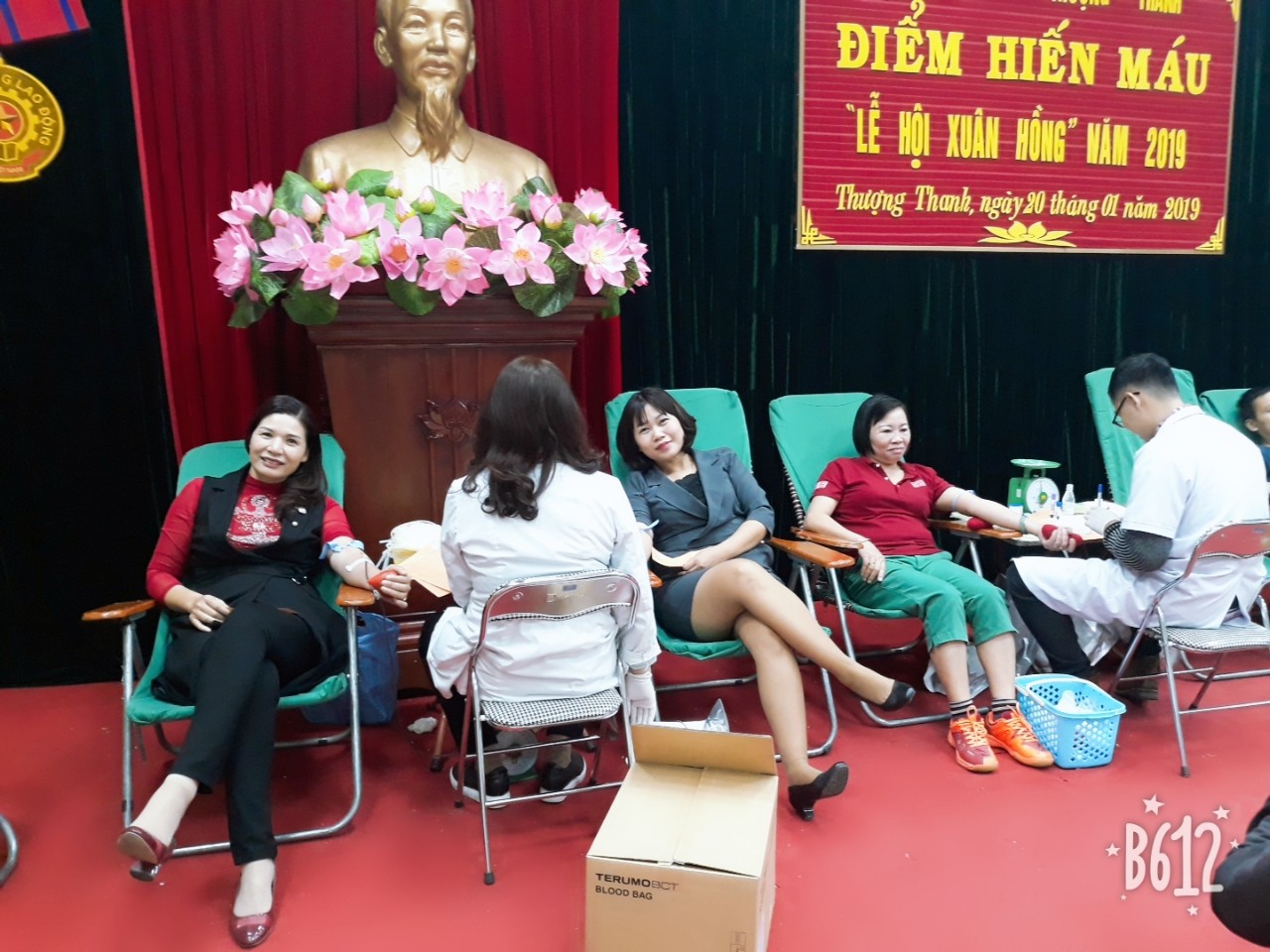 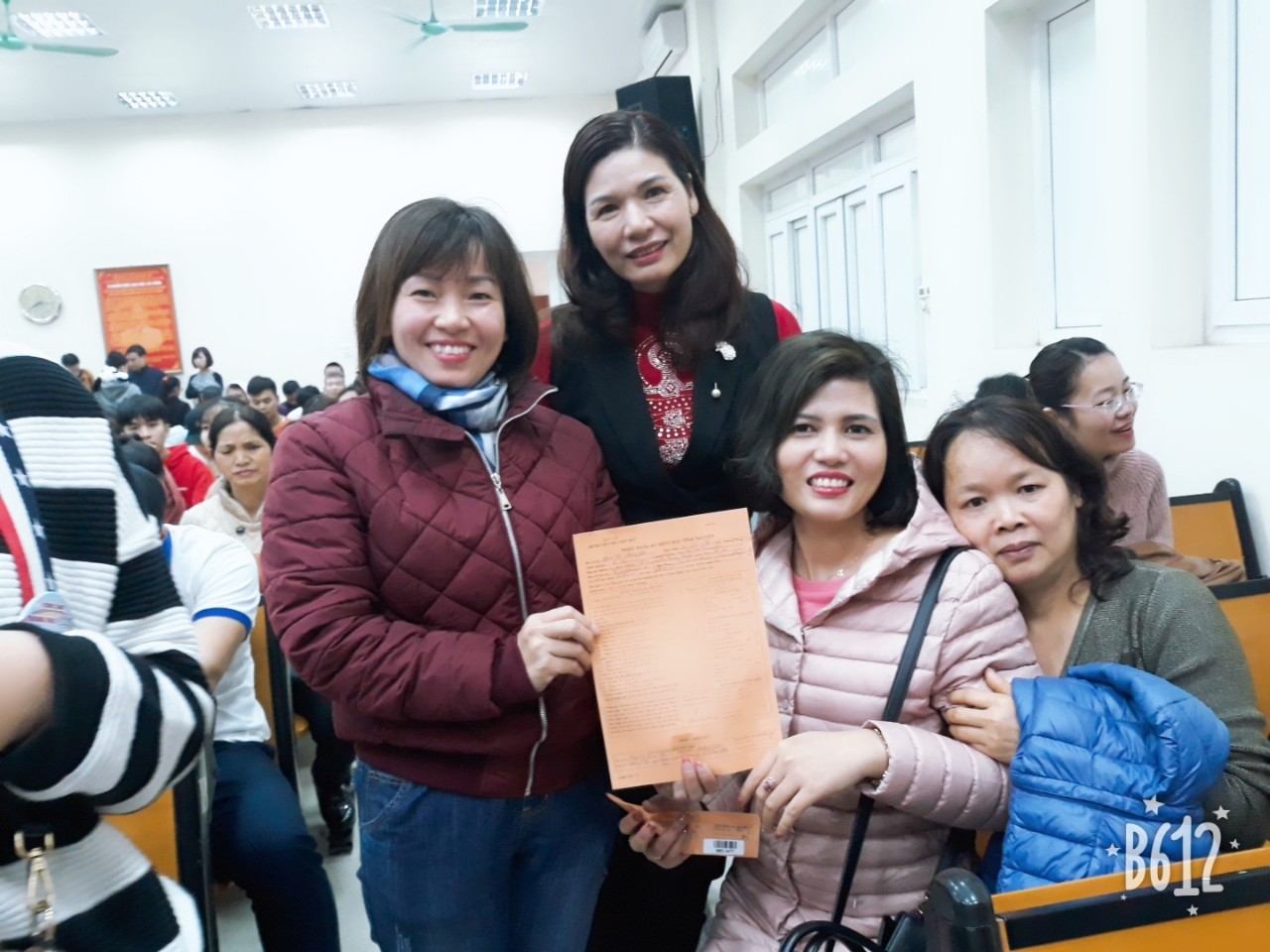 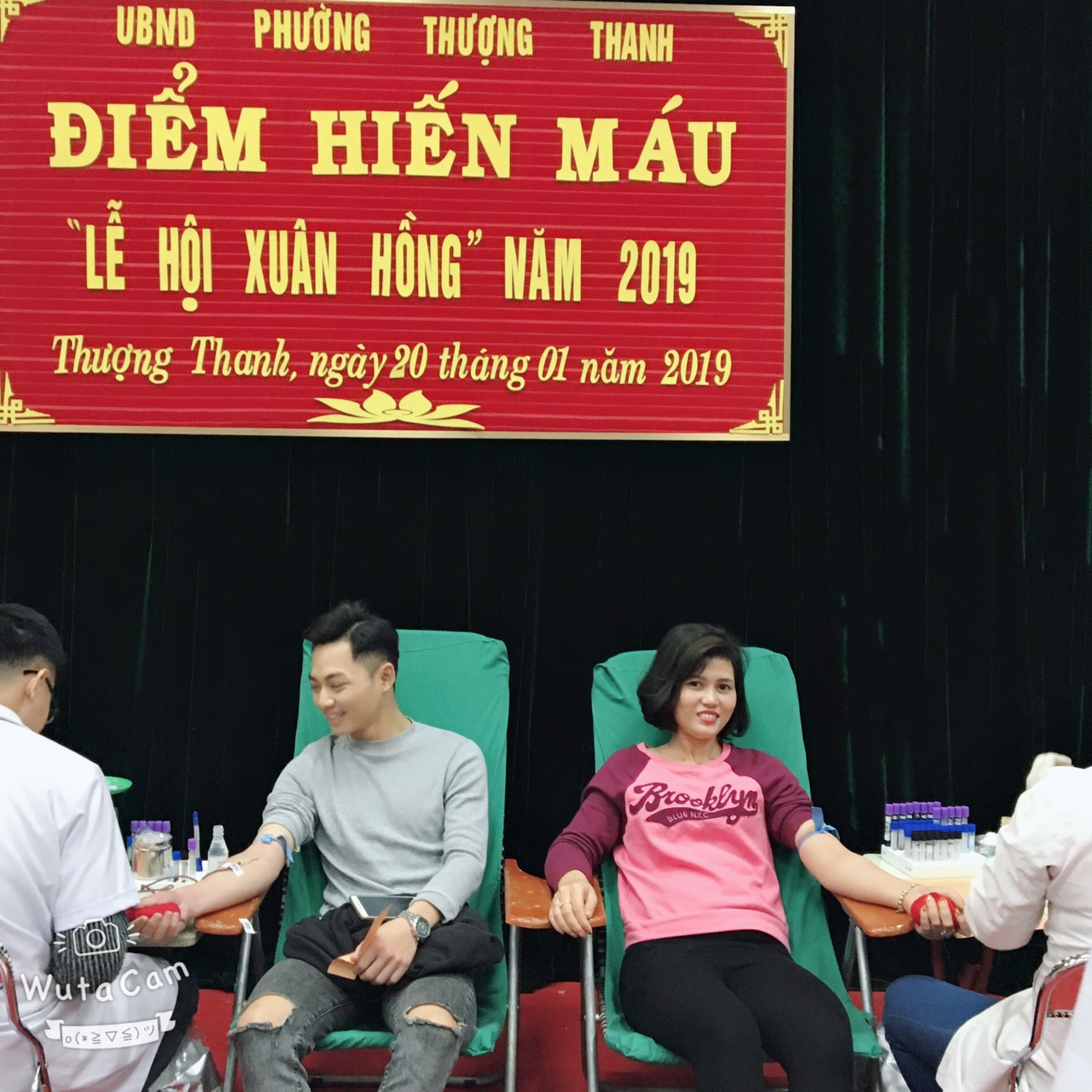 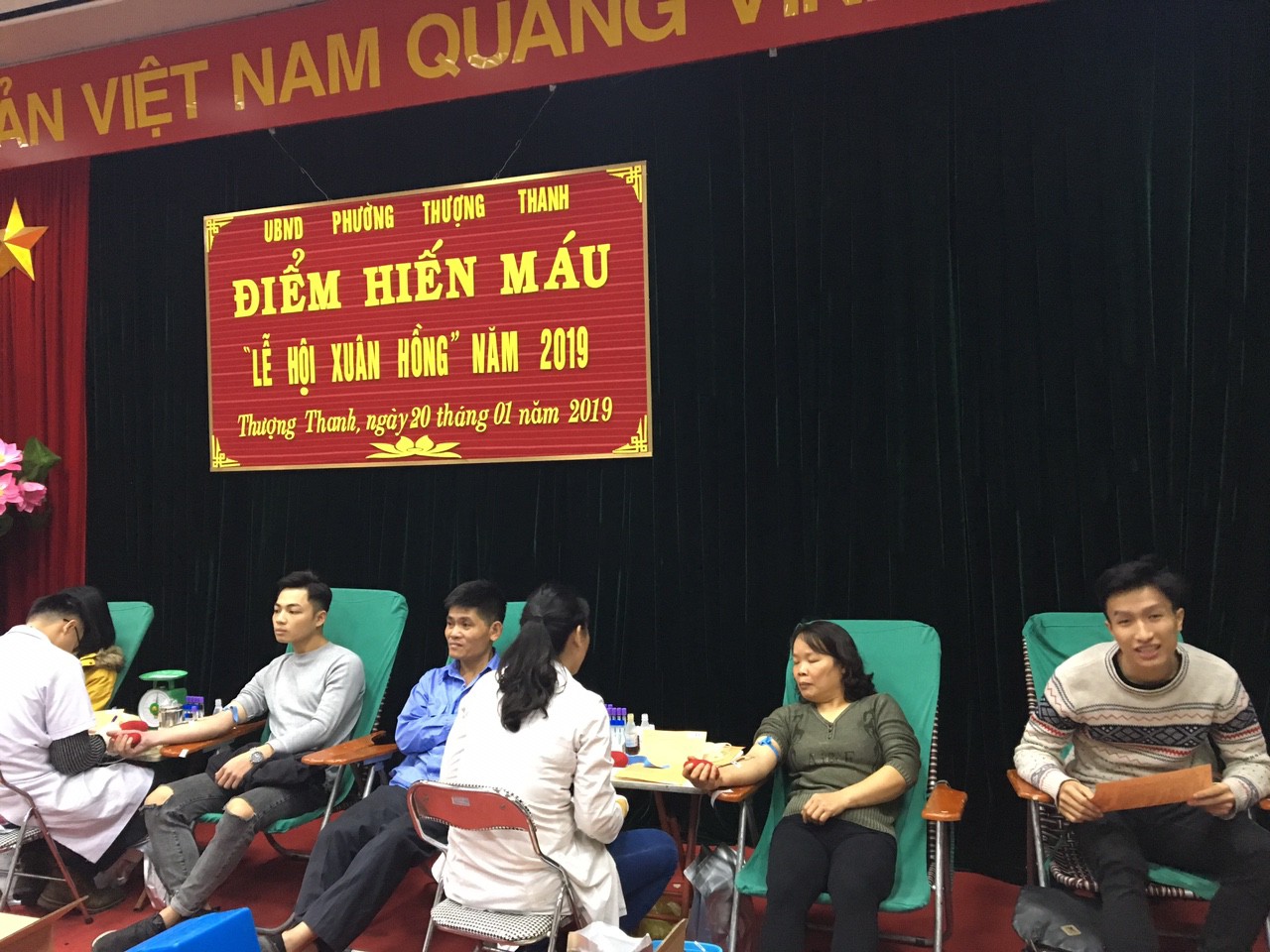 